от 25.12.2014                                                                                                                                       № 417Об утверждении муниципальных заданий на оказание муниципальных услуг муниципальными бюджетными учреждениями культуры на 2015 год и плановый период 2016 и 2017 годовВ соответствии с Федеральным законом от 08.05.2010 № 83-ФЗ «О внесении изменений в отдельные законодательные акты Российской Федерации в связи с совершенствованием правового положения государственных (муниципальных) учреждений», Федеральным законом от 06.10.2003 № 131 ФЗ «Об общих принципах организации местного самоуправления в Российской Федерации», постановлением главы муниципального образования Павловское сельское поселение от 19.12.2011 № 379 «Об утверждении положения о формировании муниципального задания для муниципальных, бюджетных, автономных и казенных учреждений и финансовом обеспечении выполнения муниципального задания»  п о с т а н о в л я ю:1. Утвердить:1.1. Муниципальное задание муниципальному бюджетному учреждению культуры «Дом культуры села Борисовское» на 2015 год и плановый период 2016 и 2017 годов согласно приложению № 1.1.2. Муниципальное задание муниципальному бюджетному учреждению культуры «Дом культуры села Мордыш» на 2015 год и плановый период 2016 и 2017 годов согласно приложению № 2.1.3. Муниципальное задание муниципальному бюджетному учреждению культуры «Дом культуры села Павловское» на 2015 год и плановый период 2016 и 2017 годов согласно приложению № 3.1.4. Муниципальное задание муниципальному бюджетному учреждению культуры «Дом культуры села Порецкое» на 2015 год и плановый период 2016 и 2017 годов согласно приложению № 4.1.5. Муниципальное задание муниципальному бюджетному учреждению культуры «Дом культуры поселка Садовый» на 2015 год и плановый период 2016 и 2017 годов согласно приложению № 5.1.6. Муниципальное задание муниципальному бюджетному учреждению культуры «Клуб села Семеновское-Красное» на 2015 год и плановый период 2016 и 2017 годов согласно приложению № 6.1.7. Муниципальное задание муниципальному бюджетному учреждению культуры «Дом культуры села Спасское - Городище» на 2015 год и плановый период 2016 и 2017 годов согласно приложению № 7.1.8. Муниципальное задание муниципальному бюджетному учреждению культуры «Клуб села Суходол» на 2015 год и плановый период 2016 и 2017 годов согласно приложению № 8.1.9. Форму отчета об исполнении муниципального задания на оказание муниципальных услуг на 2015 год согласно приложению № 9.2. Руководителям муниципальных бюджетных учреждений культуры обеспечить выполнение утвержденных муниципальных заданий и представление отчетности по исполнению задания по утвержденной форме в соответствии с положением о формировании муниципального задания для муниципальных услуг бюджетных, автономных и казенных учреждений и финансовом обеспечении выполнения муниципального задания.3. Контроль за своевременным выполнением муниципальных заданий возложить на начальника отдела культуры, спорта и туризма муниципального казенного учреждения «Павловское».4. Контроль за исполнением настоящего постановления возложить на заместителя главы муниципального образования Павловское сельское поселение.5. Постановление вступает в силу со дня его подписания.Глава муниципального образованияПавловское сельское поселение                                                                                 О.К. ГусеваПриложение № 1к постановлению главы муниципального образованияПавловское сельское поселениеот  25.12.2014 № 417Муниципальное заданиемуниципальному бюджетному учреждению культуры «Дом культуры с. Борисовское»на 2015 год и плановый период 2016 и 2017 годов (формируется при установлении муниципального задания на оказание муниципальной(ых) услуги (услуг))1. Наименование муниципальной услуги: организация и проведение мероприятий, культурно – досуговая деятельность.2. Потребители муниципальной услуги: физические лица, юридические лица3. Показатели, характеризующие объем и качество муниципальной услуги:3.1. Показатели, характеризующие качество муниципальной услуги:3.2. Объем муниципальной услуги (в натуральных показателях):4. Порядок оказания муниципальной услуги:4.1. Правовые акты, регулирующие порядок оказания муниципальной услуги:-Федеральный закон от 06.10.2003 г. № 131 – ФЗ «Об общих принципах организации местного самоуправления в Российской Федерации»- «Основы законодательства Российской Федерации о культуре» (утв. ВС РФ 09.10.1992 № 3612-1)- Закон Владимирской области от 09.04.2002 г. № 31-ОЗ «О культуре».4.2. Порядок информирования потенциальных потребителей муниципальной услуги:5. Основания для досрочного прекращения исполнения муниципального задания:- Ликвидация или реорганизация учреждения, изменение типа существующего учреждения;- Возникновение аварийных ситуаций в помещении поставщика муниципальной услуги, препятствующих исполнению муниципального задания.6. Предельные цены (тарифы) на оплату муниципальной услуги в случаях,  если предусмотрено их оказание на платной основе:6.1. Правовой акт, устанавливающий цены (тарифы) либо порядок их установления: - Закон Владимирской области от 09.04.2002 г. № 31-ОЗ «О культуре» - Постановление главы муниципального образования Павловское сельское поселение Суздальского района Владимирской области от 28.09.2008 г. № 278 «Об утверждении Положения о платных услугах, предоставляемых населению муниципальными учреждениями культуры и искусства муниципального образования Павловское сельское поселение Суздальского района Владимирской области»6.2. Орган, устанавливающий цены (тарифы): Муниципальное бюджетное учреждение культуры «Дом культуры с. Борисовское»6.3. Значения предельных цен (тарифов):7. Порядок контроля за исполнением муниципального задания:8. Требования к отчетности об исполнении муниципального задания:8.1. Сроки представления отчетов об исполнении муниципального задания:Отчет об исполнении данного муниципального задания предоставляется в отдел культуры, спорта и туризма муниципального казенного учреждения «Павловское» ежеквартально не позднее 5 числа месяца следующего за отчетным периодом по форме согласно приложению № 9, ежегодный - до конца текущего года за отчетный период по форме согласно приложению № 9.Приложение № 2к постановлению главы муниципального образованияПавловское сельское поселениеот  25.12.2014 № 417Муниципальное заданиемуниципального бюджетного учреждения культуры «Дом культуры с. Мордыш»на 2015 год и плановый период 2016 и 2017 годов (формируется при установлении муниципального задания на оказание муниципальной(ых) услуги (услуг))1. Наименование муниципальной услуги: организация и проведение мероприятий, культурно – досуговая деятельность.2. Потребители муниципальной услуги: физические лица, юридические лица. 3. Показатели, характеризующие объем и качество муниципальной услуги:3.1. Показатели, характеризующие качество муниципальной услуги:3.2. Объем муниципальной услуги (в натуральных показателях):4. Порядок оказания муниципальной услуги:4.1. Правовые акты, регулирующие порядок оказания муниципальной услуги:-Федеральный закон от 06.10.2003 г. № 131 – ФЗ «Об общих принципах организации местного самоуправления в Российской Федерации»- «Основы законодательства Российской Федерации о культуре» (утв. ВС РФ 09.10.1992 № 3612-1)-Закон Владимирской области от 09.04.2002 г. № 31-ОЗ «О культуре»4.2. Порядок информирования потенциальных потребителей муниципальной услуги:5. Основания для досрочного прекращения исполнения муниципального задания:- Ликвидация или реорганизация учреждения, изменение типа существующего учреждения;- Возникновение аварийных ситуаций в помещении поставщика муниципальной услуги, препятствующих исполнению муниципального задания.6. Предельные цены (тарифы) на оплату муниципальной услуги в случаях,  если предусмотрено их оказание на платной основе:6.1. Правовой акт, устанавливающий цены (тарифы) либо порядок их установления:Постановление Главы муниципального образования Павловское сельское поселение Суздальского района Владимирской области от 28.09.2008 г.  № 278 «Об утверждении Положения о платных услугах, предоставляемых населению муниципальными учреждениями культуры и искусства муниципального образования Павловское сельское поселение Суздальского района Владимирской области»6.2. Орган, устанавливающий цены (тарифы): Муниципальное бюджетное учреждение культуры «Дом культуры с. Мордыш»6.3. Значения предельных цен (тарифов):7. Порядок контроля за исполнением муниципального задания:8. Требования к отчетности об исполнении муниципального задания:8.1. Сроки представления отчетов об исполнении муниципального задания:Отчет об исполнении данного муниципального предоставляется в отдел культуры, спорта и туризма муниципального казенного учреждения «Павловское» ежеквартально не позднее 5 числа месяца следующего за отчетным периодом по форме согласно приложению № 9, ежегодный - до конца текущего  года за отчетный период по форме согласно приложению № 9.Приложение № 3к постановлению главы муниципального образованияПавловское сельское поселениеот  25.12.2014 № 417Муниципальное заданиемуниципального бюджетного учреждения культуры «Дом культуры с. Павловское »на 2015 год и плановый период 2016 и 2017 годов (формируется при установлении муниципального задания на оказание муниципальной(ых) услуги (услуг))1. Наименование муниципальной услуги: организация и проведение мероприятий, культурно – досуговая деятельность.2. Потребители муниципальной услуги: физические лица, юридические лица. 3. Показатели, характеризующие объем и качество муниципальной услуги:3.1. Показатели, характеризующие качество муниципальной услуги:3.2. Объем муниципальной услуги (в натуральных показателях):4. Порядок оказания муниципальной услуги:4.1. Правовые акты, регулирующие порядок оказания муниципальной услуги:-Федеральный закон от 06.10.2003 г. № 131 – ФЗ «Об общих принципах организации местного самоуправления в Российской Федерации»- «Основы законодательства Российской Федерации о культуре» (утв. ВС РФ 09.10.1992 № 3612-1)-Закон Владимирской области от 09.04.2002 г. № 31-ОЗ «О культуре»4.2. Порядок информирования потенциальных потребителей муниципальной услуги:5. Основания для досрочного прекращения исполнения муниципального задания:- Ликвидация или реорганизация учреждения, изменение типа существующего учреждения;- Возникновение аварийных ситуаций в помещении поставщика муниципальной услуги, препятствующих исполнению муниципального задания.6. Предельные цены (тарифы) на оплату муниципальной услуги в случаях, если предусмотрено их оказание на платной основе:6.1. Правовой акт, устанавливающий цены (тарифы) либо порядок их установления:Постановление Главы муниципального образования Павловское сельское поселение Суздальского района Владимирской области от 28.09.2008 г.  № 278 «Об утверждении Положения о платных услугах, предоставляемых населению муниципальными учреждениями культуры и искусства муниципального образования Павловское сельское поселение Суздальского района Владимирской области»6.2. Орган, устанавливающий цены (тарифы): Муниципальное бюджетное учреждение культуры «Дом культуры с. Павловское»6.3. Значения предельных цен (тарифов):7. Порядок контроля за исполнением муниципального задания:8. Требования к отчетности об исполнении муниципального задания:8.1. Сроки представления отчетов об исполнении муниципального задания:Отчет об исполнении данного муниципального задания предоставляется в отдел культуры, спорта и туризма муниципального казенного учреждения «Павловское» ежеквартально не позднее 5 числа месяца следующего за отчетным периодом по форме согласно приложению № 9, ежегодный - до конца  текущего года за отчетный период по форме согласно приложению № 9.Приложение № 4к постановлению главы муниципального образованияПавловское сельское поселениеот  25.12.2014 № 417Муниципальное заданиемуниципального бюджетного учреждения культуры «Дом культуры с. Порецкое »на 2015 год и плановый период 2016 и 2017 годов (формируется при установлении муниципального задания на оказание муниципальной(ых) услуги (услуг))1. Наименование муниципальной услуги: организация и проведение мероприятий, культурно – досуговая деятельность.2. Потребители муниципальной услуги: физические лица, юридические лица. 3. Показатели, характеризующие объем и качество муниципальной услуги:3.1. Показатели, характеризующие качество муниципальной услуги:3.2. Объем муниципальной услуги (в натуральных показателях):4. Порядок оказания муниципальной услуги:4.1. Правовые акты, регулирующие порядок оказания муниципальной услуги:-Федеральный закон от 06.10.2003 г. № 131 – ФЗ «Об общих принципах организации местного самоуправления в Российской Федерации»- «Основы законодательства Российской Федерации о культуре» (утв. ВС РФ 09.10.1992 № 3612-1)-Закон Владимирской области от 09.04.2002 г. № 31-ОЗ «О культуре»4.2. Порядок информирования потенциальных потребителей муниципальной услуги:5. Основания для досрочного прекращения исполнения муниципального задания:- Ликвидация или реорганизация учреждения, изменение типа существующего учреждения;- Возникновение аварийных ситуаций в помещении поставщика муниципальной услуги, препятствующих исполнению муниципального задания.6. Предельные цены (тарифы) на оплату муниципальной услуги в случаях,  если предусмотрено их оказание на платной основе:6.1. Правовой акт, устанавливающий цены (тарифы) либо порядок их установления:Постановление Главы муниципального образования Павловское сельское поселение Суздальского района Владимирской области от 28.09.2008 г.  № 278 «Об утверждении Положения о платных услугах, предоставляемых населению муниципальными учреждениями культуры и искусства муниципального образования Павловское сельское поселение Суздальского района Владимирской области»6.2. Орган, устанавливающий цены (тарифы): Муниципальное бюджетное учреждение культуры «Дом культуры с. Порецкое»6.3. Значения предельных цен (тарифов):7. Порядок контроля за исполнением муниципального задания:8. Требования к отчетности об исполнении муниципального задания:8.1. Сроки представления отчетов об исполнении муниципального задания:Отчет об исполнении данного муниципального задания предоставляется в отдел культуры, спорта и туризма муниципального казенного учреждения «Павловское» ежеквартально не позднее 5 числа месяца следующего за отчетным периодом по форме согласно приложению № 9, ежегодный - до конца  текущего года за отчетный период по форме согласно приложению № 9.Приложение № 5к постановлению главы муниципального образованияПавловское сельское поселениеот  25.12.2014 № 417Муниципальное заданиемуниципального бюджетного учреждения культуры «Дом культуры п. Садовый»на 2015 год и плановый период 2016 и 2017 годов (формируется при установлении муниципального задания на оказание муниципальной(ых) услуги (услуг))1. Наименование муниципальной услуги: организация и проведение мероприятий, культурно – досуговая деятельность.2. Потребители муниципальной услуги: физические лица, юридические лица. 3. Показатели, характеризующие объем и качество муниципальной услуги:3.1. Показатели, характеризующие качество муниципальной услуги:3.2. Объем муниципальной услуги (в натуральных показателях):4. Порядок оказания муниципальной услуги:4.1. Правовые акты, регулирующие порядок оказания муниципальной услуги:-Федеральный закон от 06.10.2003 г. № 131 – ФЗ «Об общих принципах организации местного самоуправления в Российской Федерации»- «Основы законодательства Российской Федерации о культуре» (утв. ВС РФ 09.10.1992 № 3612-1)-Закон Владимирской области от 09.04.2002 г. № 31-ОЗ «О культуре»4.2. Порядок информирования потенциальных потребителей муниципальной услуги:5. Основания для досрочного прекращения исполнения муниципального задания:- Ликвидация или реорганизация учреждения, изменение типа существующего учреждения;- Возникновение аварийных ситуаций в помещении поставщика муниципальной услуги, препятствующих исполнению муниципального задания.6. Предельные цены (тарифы) на оплату муниципальной услуги в случаях,  если предусмотрено их оказание на платной основе:6.1. Правовой акт, устанавливающий цены (тарифы) либо порядок их установления:Постановление Главы муниципального образования Павловское сельское поселение Суздальского района Владимирской области от 28.09.2008 г.  № 278 «Об утверждении Положения о платных услугах, предоставляемых населению муниципальными учреждениями культуры и искусства муниципального образования Павловское сельское поселение Суздальского района Владимирской области»6.2. Орган, устанавливающий цены (тарифы): Муниципальное бюджетное учреждение культуры «Дом культуры п. Садовый»6.3. Значения предельных цен (тарифов):7. Порядок контроля за исполнением муниципального задания:8. Требования к отчетности об исполнении муниципального задания:8.1. Сроки представления отчетов об исполнении муниципального задания:Отчет об исполнении данного муниципального задания предоставляется в отдел культуры, спорта и туризма муниципального казенного учреждения «Павловское» ежеквартально не позднее 5 числа месяца следующего за отчетным периодом по форме согласно приложению № 9, ежегодный - до конца  текущего года за отчетный период по форме согласно приложению № 9.Приложение № 6к постановлению главы муниципального образованияПавловское сельское поселениеот  25.12.2014 № 417Муниципальное заданиемуниципального бюджетного учреждения культуры «Клуб с. Семеновское-Красное»на 2015 год и плановый период 2016 и 2017 годов(формируется при установлении муниципального задания на оказание муниципальной(ых) услуги (услуг))1. Наименование муниципальной услуги: организация и проведение мероприятий, культурно – досуговая деятельность.2. Потребители муниципальной услуги: физические лица, юридические лица. 3. Показатели, характеризующие объем и качество муниципальной услуги:3.1. Показатели, характеризующие качество муниципальной услуги:3.2. Объем муниципальной услуги (в натуральных показателях):4. Порядок оказания муниципальной услуги:4.1. Правовые акты, регулирующие порядок оказания муниципальной услуги:-Федеральный закон от 06.10.2003 г. № 131 – ФЗ «Об общих принципах организации местного самоуправления в Российской Федерации»- «Основы законодательства Российской Федерации о культуре» (утв. ВС РФ 09.10.1992 № 3612-1)-Закон Владимирской области от 09.04.2002 г. № 31-ОЗ «О культуре»4.2. Порядок информирования потенциальных потребителей муниципальной услуги:5. Основания для досрочного прекращения исполнения муниципального задания:- Ликвидация или реорганизация учреждения, изменение типа существующего учреждения;- Возникновение аварийных ситуаций в помещении поставщика муниципальной услуги, препятствующих исполнению муниципального задания.6. Предельные цены (тарифы) на оплату муниципальной услуги в случаях, если предусмотрено их оказание на платной основе:6.1. Правовой акт, устанавливающий цены (тарифы) либо порядок их установления:Постановление Главы муниципального образования Павловское сельское поселение Суздальского района Владимирской области от 28.09.2008 г.  № 278 «Об утверждении Положения о платных услугах, предоставляемых населению муниципальными учреждениями культуры и искусства муниципального образования Павловское сельское поселение Суздальского района Владимирской области»6.2. Орган, устанавливающий цены (тарифы): Муниципальное бюджетное учреждение культуры «Клуб с. Семеновское - Красное»6.3. Значения предельных цен (тарифов):7. Порядок контроля за исполнением муниципального задания:8. Требования к отчетности об исполнении муниципального задания:8.1. Сроки представления отчетов об исполнении муниципального задания:Отчет об исполнении данного муниципального задания предоставляется в отдел культуры, спорта и туризма муниципального казенного учреждения «Павловское» ежеквартально не позднее 5 числа месяца следующего за отчетным периодом по форме согласно приложению № 9, ежегодный - до конца  текущего года за отчетный период по форме согласно приложению № 9.Приложение № 7к постановлению главы муниципального образованияПавловское сельское поселениеот  25.12.2014 № 417Муниципальное заданиемуниципального бюджетного учреждения культуры «Дом культуры с. Спасское-Городище»на 2015 год и плановый период 2016 и 2017 годов(формируется при установлении муниципального задания на оказание муниципальной (ых) услуги (услуг))1. Наименование муниципальной услуги: организация и проведение мероприятий, культурно – досуговая деятельность.2. Потребители муниципальной услуги: физические лица, юридические лица. 3. Показатели, характеризующие объем и качество муниципальной услуги:3.1. Показатели, характеризующие качество муниципальной услуги:3.2. Объем муниципальной услуги (в натуральных показателях):4. Порядок оказания муниципальной услуги:4.1. Правовые акты, регулирующие порядок оказания муниципальной услуги:-Федеральный закон от 06.10.2003 г. № 131 – ФЗ «Об общих принципах организации местного самоуправления в Российской Федерации»- «Основы законодательства Российской Федерации о культуре» (утв. ВС РФ 09.10.1992 № 3612-1)-Закон Владимирской области от 09.04.2002 г. № 31-ОЗ «О культуре»4.2. Порядок информирования потенциальных потребителей муниципальной услуги:5. Основания для досрочного прекращения исполнения муниципального задания:- Ликвидация или реорганизация учреждения, изменение типа существующего учреждения;- Возникновение аварийных ситуаций в помещении поставщика муниципальной услуги, препятствующих исполнению муниципального задания.6. Предельные цены (тарифы) на оплату муниципальной услуги в случаях, если предусмотрено их оказание на платной основе:6.1. Правовой акт, устанавливающий цены (тарифы) либо порядок их установления:Постановление Главы муниципального образования Павловское сельское поселение Суздальского района Владимирской области от 28.09.2008 г.  № 278 «Об утверждении Положения о платных услугах, предоставляемых населению муниципальными учреждениями культуры и искусства муниципального образования Павловское сельское поселение Суздальского района Владимирской области»6.2. Орган, устанавливающий цены (тарифы): Муниципальное бюджетное учреждение культуры «Дом культуры с. Спасское-Городище»6.3. Значения предельных цен (тарифов):7. Порядок контроля за исполнением муниципального задания:8. Требования к отчетности об исполнении муниципального задания:8.1. Сроки представления отчетов об исполнении муниципального задания:Отчет об исполнении данного муниципального задания предоставляется в отдел культуры, спорта и туризма муниципального казенного учреждения «Павловское» ежеквартально не позднее 5 числа месяца следующего за отчетным периодом по форме согласно приложению № 9, ежегодный - до конца текущего года за отчетный период по форме согласно приложению № 9.Приложение № 8к постановлению главы муниципального образованияПавловское сельское поселениеот  25.12.2014 № 417Муниципальное заданиеМуниципальное бюджетное учреждение культуры «Клуб с. Суходол »на 2015 год и плановый период 2016 и 2017 годов(формируется при установлении муниципального задания на оказание муниципальной(ых) услуги (услуг))1. Наименование муниципальной услуги: организация и проведение мероприятий, культурно – досуговая деятельность.2. Потребители муниципальной услуги: физические лица, юридические лица. 3. Показатели, характеризующие объем и качество муниципальной услуги:3.1. Показатели, характеризующие качество муниципальной услуги:3.2. Объем муниципальной услуги (в натуральных показателях):4. Порядок оказания муниципальной услуги:4.1. Правовые акты, регулирующие порядок оказания муниципальной услуги:-Федеральный закон от 06.10.2003 г. № 131 – ФЗ «Об общих принципах организации местного самоуправления в Российской Федерации»- «Основы законодательства Российской Федерации о культуре» (утв. ВС РФ 09.10.1992 № 3612-1)-Закон Владимирской области от 09.04.2002 г. № 31-ОЗ «О культуре»4.2. Порядок информирования потенциальных потребителей муниципальной услуги:5. Основания для досрочного прекращения исполнения муниципального задания:- Ликвидация или реорганизация учреждения, изменение типа существующего учреждения;- Возникновение аварийных ситуаций в помещении поставщика муниципальной услуги, препятствующих исполнению муниципального задания.6. Предельные цены (тарифы) на оплату муниципальной услуги в случаях,  если предусмотрено их оказание на платной основе:6.1. Правовой акт, устанавливающий цены (тарифы) либо порядок их установления:Постановление Главы муниципального образования Павловское сельское поселение Суздальского района Владимирской области от 28.09.2008 г.  № 278 «Об утверждении Положения о платных услугах, предоставляемых населению муниципальными учреждениями культуры и искусства муниципального образования Павловское сельское поселение Суздальского района Владимирской области»6.2. Орган, устанавливающий цены (тарифы): Муниципальное бюджетное учреждение культуры «Клуб с. Суходол»6.3. Значения предельных цен (тарифов):7. Порядок контроля за исполнением муниципального задания:8. Требования к отчетности об исполнении муниципального задания:8.1. Сроки представления отчетов об исполнении муниципального задания:Отчет об исполнении данного муниципального задания предоставляется в отдел культуры, спорта и туризма муниципального казенного учреждения «Павловское» ежеквартально не позднее 5 числа месяца следующего за отчетным периодом по форме согласно приложению № 9, ежегодный - до конца  текущего года за отчетный период по форме согласно приложению № 9.Приложение № 9к постановлению главы муниципального образованияПавловское сельское поселениеот  25.12.2014 № 417ФормаОтчет об исполнении муниципального задания на оказание ______________________________________________________________________________________________________________________________(наименование муниципальной услуги  и наименование учреждения, оказывающего муниципальную услугу)по состоянию на ___________________________ 20___ годаРуководитель учреждения __________________________________________________________________________________________________                                                                                                                                         (должность, ФИО)«_____» ________________________ 20___г.М.П.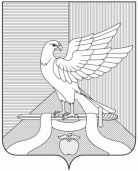 П О С Т А Н О В Л Е Н И ЕГлавы муниципального образованияПавловское сельское поселение Суздальского района Владимирской областиНаименование
показателяЕдиница 
измеренияЗначения показателей качества муниципальной услугиЗначения показателей качества муниципальной услугиЗначения показателей качества муниципальной услугиЗначения показателей качества муниципальной услугиЗначения показателей качества муниципальной услугиЗначения показателей качества муниципальной услугиЗначения показателей качества муниципальной услугиЗначения показателей качества муниципальной услугиИсточник  информации 
о значении показателя 
Наименование
показателяЕдиница 
измеренияотчетный финансовый год 2013текущий  
финансовый
год 2014очередной 
финансовый
год 2015очередной 
финансовый
год 2015очередной 
финансовый
год 2015очередной 
финансовый
год 2015первый год планового
периода 2016второй год
планового
периода 2017Источник  информации 
о значении показателя 
Наименование
показателяЕдиница 
измеренияотчетный финансовый год 2013текущий  
финансовый
год 2014Iкв.IIкв.IIIкв.IVкв.первый год планового
периода 2016второй год
планового
периода 2017Источник  информации 
о значении показателя 
количество клубных формированийед.1616161616161717Отчет за квартал,журнал учета работычисленность участников клубных формированийчел.195195195195195195202202Отчет за квартал,журнал учета работычисленность участников культурно – досуговых мероприятий (с нарастающей)чел.64705300162529254210555558336130Отчет за квартал,журнал учета работыНаименование
показателяЕдиница 
измеренияЗначение показателей объема муниципальной услугиЗначение показателей объема муниципальной услугиЗначение показателей объема муниципальной услугиЗначение показателей объема муниципальной услугиЗначение показателей объема муниципальной услугиЗначение показателей объема муниципальной услугиЗначение показателей объема муниципальной услугиЗначение показателей объема муниципальной услугиИсточник 
информации
о значении
показателяНаименование
показателяЕдиница 
измеренияотчетный финансовый год 2013текущий  
финансовый
год 2014очередной 
финансовый
год 2015очередной 
финансовый
год 2015очередной 
финансовый
год 2015очередной 
финансовый
год 2015первый год   
планового
периода 2016второй  год   
планового
периода 2017Источник 
информации
о значении
показателяНаименование
показателяЕдиница 
измеренияотчетный финансовый год 2013текущий  
финансовый
год 2014Iкв.IIкв.IIIкв.IVкв.первый год   
планового
периода 2016второй  год   
планового
периода 2017Источник 
информации
о значении
показателяколичество культурно – досуговых мероприятий (с нарастающей)ед.24722665125195250258263Отчет за квартал,журнал учета работыСпособ информированияСостав размещаемой (доводимой) информацииЧастота обновления  информации- размещение информации  о культурно-досуговых учреждениях, о предоставляемых ими услугах, в том числе о творческих самодеятельных коллективах и планируемых к проведению культурно – массовых, зрелищных мероприятий, фестивалей в сети Интернет на отраслевом разделе «Культура» официального сайта администрации Павловского сельского поселения, официальном сайте ГМУ;- на информационных стендах- в тематических публикациях и телепередачах, в средствах массовой информации, на баннерах, рекламных щитах, афишах- иными, не запрещенными законом способамиВ соответствии с требованиями закона РФ от 07.02.1992 г.  № 2300-1 «О защите прав потребителей»По мере необходимости, но не реже чем раз в годНаименование муниципальной услугиЦена (тариф), единица измеренияОрганизация досуга и обеспечение жителей услугами организаций культуры               200 рублейФормы контроляПериодичностьОрганы, осуществляющие контроль за оказанием муниципальной услугисоставление отчета о результатах оказания муниципальных услуг          1 раз в кварталКонтроль исполнения муниципального задания осуществляется начальником отдела культуры, спорта и туризма муниципального казенного учреждения «Павловское»Наименование
показателяЕдиница 
измеренияЗначения показателей качества муниципальной услугиЗначения показателей качества муниципальной услугиЗначения показателей качества муниципальной услугиЗначения показателей качества муниципальной услугиЗначения показателей качества муниципальной услугиЗначения показателей качества муниципальной услугиЗначения показателей качества муниципальной услугиЗначения показателей качества муниципальной услугиИсточник  информации 
о значении показателя 
Наименование
показателяЕдиница 
измеренияотчетный финансовый год 2013текущий  
финансовый
год 2014очередной 
финансовый
год 2015очередной 
финансовый
год 2015очередной 
финансовый
год 2015очередной 
финансовый
год 2015первый  год   
планового
периода 2016второй  год   
планового
периода 2017Источник  информации 
о значении показателя 
Наименование
показателяЕдиница 
измеренияотчетный финансовый год 2013текущий  
финансовый
год 2014Iкв.IIкв.IIIкв.IVкв.первый  год   
планового
периода 2016второй  год   
планового
периода 2017Источник  информации 
о значении показателя 
количество клубных формированийед.77777788Отчет за квартал,журнал учета работычисленность участников клубных формированийчел.979799999999105105Отчет за квартал,журнал учета работычисленность участников культурно – досуговых мероприятий(с нарастающей)чел.4134238391017602610350036753862Отчет за квартал,журнал учета работыНаименование
показателяЕдиница 
измеренияЗначение показателей объема муниципальной услугиЗначение показателей объема муниципальной услугиЗначение показателей объема муниципальной услугиЗначение показателей объема муниципальной услугиЗначение показателей объема муниципальной услугиЗначение показателей объема муниципальной услугиЗначение показателей объема муниципальной услугиЗначение показателей объема муниципальной услугиИсточник 
информации
о значении
показателяНаименование
показателяЕдиница 
измеренияотчетный финансовый год 2013текущий  
финансовый
год 2014очередной 
финансовый
год 2015очередной 
финансовый
год 2015очередной 
финансовый
год 2015очередной 
финансовый
год 2015первый год   
планового
периода 2016второй  год   
планового
периода 2017Источник 
информации
о значении
показателяНаименование
показателяЕдиница 
измеренияотчетный финансовый год 2013текущий  
финансовый
год 2014Iкв.IIкв.IIIкв.IVкв.первый год   
планового
периода 2016второй  год   
планового
периода 2017Источник 
информации
о значении
показателяколичество культурно – досуговых мероприятий(с нарастающей)ед.1611125090130165168170Отчет за год,журнал учета работыСпособ информированияСостав размещаемой (доводимой) информацииЧастота обновления информации- размещение информации  о культурно-досуговых учреждениях, о предоставляемых ими услугах, в том числе о творческих самодеятельных коллективах и планируемых к проведению культурно – массовых, зрелищных мероприятий, фестивалей в сети Интернет на отраслевом разделе «Культура» официального сайта администрации Павловского сельского поселения, официальном сайте ГМУ;- на информационных стендах- в тематических публикациях и телепередачах, в средствах массовой информации, на баннерах, рекламных щитах, афишах- иными, не запрещенными законом способамиВ соответствии с требованиями закона РФ от 07.02.1992 г.  № 2300-1 «О защите прав потребителей»По мере необходимости, но не реже чем раз в годНаименование муниципальной услугиЦена (тариф), единица измеренияОрганизация досуга и обеспечение жителей услугами организаций культуры               200 рублейФормы контроляПериодичностьОрганы, осуществляющие контроль за оказанием муниципальной услугисоставление  отчета о результатах оказания муниципальных услуг          1 раз в кварталКонтроль исполнения муниципального задания осуществляется начальником отдела культуры, спорта и туризма муниципального казенного учреждения «Павловское»Наименование
показателяЕдиница 
измеренияЗначения показателей качества муниципальной услугиЗначения показателей качества муниципальной услугиЗначения показателей качества муниципальной услугиЗначения показателей качества муниципальной услугиЗначения показателей качества муниципальной услугиЗначения показателей качества муниципальной услугиЗначения показателей качества муниципальной услугиЗначения показателей качества муниципальной услугиИсточник  информации 
о значении показателя 
Наименование
показателяЕдиница 
измеренияотчетный финансовый год 2013текущий  
финансовый
год 2014очередной 
финансовый
год 2015очередной 
финансовый
год 2015очередной 
финансовый
год 2015очередной 
финансовый
год 2015первый  год   
планового
периода 2016второй  год   
планового
периода 2017Источник  информации 
о значении показателя 
Наименование
показателяЕдиница 
измеренияотчетный финансовый год 2013текущий  
финансовый
год 2014Iкв.IIкв.IIIкв.IVкв.первый  год   
планового
периода 2016второй  год   
планового
периода 2017Источник  информации 
о значении показателя 
количество клубных формированийед.1414141414141415Отчет за квартал,журнал учета работычисленность участников клубных формированийчел.230252252252252252255255Отчет за квартал,журнал учета работычисленность участников культурно – досуговых мероприятий(с нарастающей)чел.10167918629205327727796271010810624Отчет за квартал,журнал учета работыНаименование
показателяЕдиница 
измеренияЗначение показателей объема муниципальной услугиЗначение показателей объема муниципальной услугиЗначение показателей объема муниципальной услугиЗначение показателей объема муниципальной услугиЗначение показателей объема муниципальной услугиЗначение показателей объема муниципальной услугиЗначение показателей объема муниципальной услугиЗначение показателей объема муниципальной услугиИсточник 
информации
о значении
показателяНаименование
показателяЕдиница 
измеренияотчетный финансовый год 2013текущий  
финансовый
год 2014очередной 
финансовый
год 2015очередной 
финансовый
год 2015очередной 
финансовый
год 2015очередной 
финансовый
год 2015первый год   
планового
периода 2016второй  год   
планового
периода 2017Источник 
информации
о значении
показателяНаименование
показателяЕдиница 
измеренияотчетный финансовый год 2013текущий  
финансовый
год 2014Iкв.IIкв.IIIкв.IVкв.первый год   
планового
периода 2016второй  год   
планового
периода 2017Источник 
информации
о значении
показателяколичество культурно – досуговых мероприятий(с нарастающей)ед.1401524580115155158160Отчет за квартал,журнал учета работыСпособ информированияСостав размещаемой (доводимой)  информацииЧастота обновления  информации- размещение информации  о культурно-досуговых учреждениях, о предоставляемых ими услугах, в том числе о творческих самодеятельных коллективах и планируемых к проведению культурно – массовых, зрелищных мероприятий, фестивалей в сети Интернет на отраслевом разделе «Культура» официального сайта администрации Павловского сельского поселения, официальном сайте ГМУ;- на информационных стендах- в тематических публикациях и телепередачах, в средствах массовой информации, на баннерах, рекламных щитах, афишах- иными, не запрещенными законом способамиВ соответствии с требованиями закона РФ от 07.02.1992 г.  № 2300-1 «О защите прав потребителей»По мере необходимости, но не реже чем раз в годНаименование муниципальной услугиЦена (тариф), единица измеренияОрганизация досуга и обеспечение жителей услугами организаций культуры               200 рублейФормы контроляПериодичностьОрганы, осуществляющие контроль за оказанием муниципальной услугисоставление  отчета о результатах оказания муниципальных услуг          1 раз в кварталКонтроль исполнения муниципального задания осуществляется начальником отдела культуры, спорта и туризма муниципального казенного учреждения «Павловское»Наименование
показателяЕдиница 
измеренияЗначения показателей качества муниципальной услугиЗначения показателей качества муниципальной услугиЗначения показателей качества муниципальной услугиЗначения показателей качества муниципальной услугиЗначения показателей качества муниципальной услугиЗначения показателей качества муниципальной услугиЗначения показателей качества муниципальной услугиЗначения показателей качества муниципальной услугиИсточник  информации 
о значении показателя 
Наименование
показателяЕдиница 
измеренияотчетный финансовый год 2013текущий  
финансовый
год 2014очередной 
финансовый год 2015очередной 
финансовый год 2015очередной 
финансовый год 2015очередной 
финансовый год 2015первый  год   
планового
периода 2016второй  год   
планового
периода 2017Источник  информации 
о значении показателя 
Наименование
показателяЕдиница 
измеренияотчетный финансовый год 2013текущий  
финансовый
год 2014Iкв.IIкв.IIIкв.IVкв.первый  год   
планового
периода 2016второй  год   
планового
периода 2017Источник  информации 
о значении показателя 
количество клубных формированийед.1011111111111212Отчет за квартал,журнал учета работычисленность участников клубных формированийчел.153155155155155155160160Отчет за квартал,журнал учета работычисленность участников культурно – досуговых мероприятий(с нарастающей)чел.57066060160331904755635066687008Отчет за квартал,журнал учета работыНаименование
показателяЕдиница 
измеренияЗначение показателей объема муниципальной услугиЗначение показателей объема муниципальной услугиЗначение показателей объема муниципальной услугиЗначение показателей объема муниципальной услугиЗначение показателей объема муниципальной услугиЗначение показателей объема муниципальной услугиЗначение показателей объема муниципальной услугиЗначение показателей объема муниципальной услугиИсточник 
информации
о значении
показателяНаименование
показателяЕдиница 
измеренияотчетный финансовый год 2013текущий  
финансовый
год 2014очередной 
финансовый
год 2015очередной 
финансовый
год 2015очередной 
финансовый
год 2015очередной 
финансовый
год 2015первый год   
планового
периода 2016второй  год   
планового
периода 2017Источник 
информации
о значении
показателяНаименование
показателяЕдиница 
измеренияотчетный финансовый год 2013текущий  
финансовый
год 2014Iкв.IIкв.IIIкв.IVкв.первый год   
планового
периода 2016второй  год   
планового
периода 2017Источник 
информации
о значении
показателяколичество культурно – досуговых мероприятий(с нарастающей)ед.28221871139199270272274Отчет за квартал,журнал учета работыСпособ информированияСостав размещаемой (доводимой) информацииЧастота обновления  информации- размещение информации о культурно-досуговых учреждениях, о предоставляемых ими услугах, в том числе о творческих самодеятельных коллективах и планируемых к проведению культурно – массовых, зрелищных мероприятий, фестивалей в сети Интернет на отраслевом разделе «Культура» официального сайта администрации Павловского сельского поселения, официальном сайте ГМУ;- на информационных стендах- в тематических публикациях и телепередачах, в средствах массовой информации, на баннерах, рекламных щитах, афишах- иными, не запрещенными законом способамиВ соответствии с требованиями закона РФ от 07.02.1992 г.  № 2300-1 «О защите прав потребителей»По мере необходимости, но не реже чем раз в годНаименование муниципальной услугиЦена (тариф), единица измеренияОрганизация досуга и обеспечение жителей услугами организаций культуры               200 рублейФормы контроляПериодичностьОрганы, осуществляющие контроль за оказанием муниципальной услугисоставление  отчета о результатах оказания муниципальных услуг          1 раз в кварталКонтроль исполнения муниципального задания осуществляется начальником отдела культуры, спорта и туризма муниципального казенного учреждения «Павловское»Наименование
показателяЕдиница 
измеренияЗначения показателей качества муниципальной услугиЗначения показателей качества муниципальной услугиЗначения показателей качества муниципальной услугиЗначения показателей качества муниципальной услугиЗначения показателей качества муниципальной услугиЗначения показателей качества муниципальной услугиЗначения показателей качества муниципальной услугиЗначения показателей качества муниципальной услугиИсточник  информации 
о значении показателя 
Наименование
показателяЕдиница 
измеренияотчетный финансовый год 2013текущий  
финансовый
год 2014очередной 
финансовый
год 2015очередной 
финансовый
год 2015очередной 
финансовый
год 2015очередной 
финансовый
год 2015первый  год   
планового
периода 2016второй  год   
планового
периода 2017Источник  информации 
о значении показателя 
Наименование
показателяЕдиница 
измеренияотчетный финансовый год 2013текущий  
финансовый
год 2014Iкв.IIкв.IIIкв.IVкв.первый  год   
планового
периода 2016второй  год   
планового
периода 2017Источник  информации 
о значении показателя 
количество клубных формированийед.2223232323232424Отчет за квартал,журнал учета работычисленность участников клубных формированийчел.392455455455455455465465Отчет за квартал,журнал учета работычисленность участников культурно – досуговых мероприятий(с нарастающей)чел.239311986953501050015660208232186422979Отчет за квартал,журнал учета работыНаименование
показателяЕдиница 
измеренияЗначение показателей объема муниципальной услугиЗначение показателей объема муниципальной услугиЗначение показателей объема муниципальной услугиЗначение показателей объема муниципальной услугиЗначение показателей объема муниципальной услугиЗначение показателей объема муниципальной услугиЗначение показателей объема муниципальной услугиЗначение показателей объема муниципальной услугиИсточник 
информации
о значении
показателяНаименование
показателяЕдиница 
измеренияотчетный финансовый год 2013текущий  
финансовый
год 2014очередной 
финансовый
год 2015очередной 
финансовый
год 2015очередной 
финансовый
год 2015очередной 
финансовый
год 2015первый год   
планового
периода 2016второй  год   
планового
периода 2017Источник 
информации
о значении
показателяНаименование
показателяЕдиница 
измеренияотчетный финансовый год 2013текущий  
финансовый
год 2014Iкв.IIкв.IIIкв.IVкв.первый год   
планового
периода 2016второй  год   
планового
периода 2017Источник 
информации
о значении
показателяколичество культурно – досуговых мероприятий(с нарастающей)ед.33029090170245330335340Отчет за квартал,журнал учета работыСпособ информированияСостав размещаемой (доводимой) информацииЧастота обновления информации- размещение информации  о культурно-досуговых учреждениях, о предоставляемых ими услугах, в том числе о творческих самодеятельных коллективах и планируемых к проведению культурно – массовых, зрелищных мероприятий, фестивалей в сети Интернет на отраслевом разделе «Культура» официального сайта администрации Павловского сельского поселения, официальном сайте ГМУ;- на информационных стендах- в тематических публикациях и телепередачах, в средствах массовой информации, на баннерах, рекламных щитах, афишах- иными, не запрещенными законом способамиВ соответствии с требованиями закона РФ   от 07.02.1992 г.  № 2300-1 «О защите прав потребителей»По мере необходимости, но не реже чем раз в годНаименование муниципальной услугиЦена (тариф), единица измеренияОрганизация досуга и обеспечение жителей услугами организаций культуры               200 рублейФормы контроляПериодичностьОрганы, осуществляющие контроль за оказанием муниципальной услугисоставление  отчета о результатах оказания муниципальных услуг          1 раз в кварталКонтроль исполнения муниципального задания осуществляется начальником отдела культуры, спорта и туризма муниципального казенного учреждения «Павловское»Наименование
показателяЕдиница 
измеренияЗначения показателей качества муниципальной услугиЗначения показателей качества муниципальной услугиЗначения показателей качества муниципальной услугиЗначения показателей качества муниципальной услугиЗначения показателей качества муниципальной услугиЗначения показателей качества муниципальной услугиЗначения показателей качества муниципальной услугиЗначения показателей качества муниципальной услугиИсточник  информации 
о значении показателя 
Наименование
показателяЕдиница 
измеренияотчетный финансовый год 2013текущий  
финансовый
год 2014очередной 
финансовый
год 2015очередной 
финансовый
год 2015очередной 
финансовый
год 2015очередной 
финансовый
год 2015первый  год   
планового
периода 2016второй  год   
планового
периода 2017Источник  информации 
о значении показателя 
Наименование
показателяЕдиница 
измеренияотчетный финансовый год 2013текущий  
финансовый
год 2014Iкв.IIкв.IIIкв.IVкв.первый  год   
планового
периода 2016второй  год   
планового
периода 2017Источник  информации 
о значении показателя 
количество клубных формированийед.66666677Отчет за квартал,журнал учета работычисленность участников клубных формированийчел.4242424242424747Отчет за квартал,журнал учета работычисленность участников культурно – досуговых мероприятий(с нарастающей)чел.1063201254510551565210922142327Отчет за квартал,журнал учета работыНаименование
показателяЕдиница 
измеренияЗначение показателей объема муниципальной услугиЗначение показателей объема муниципальной услугиЗначение показателей объема муниципальной услугиЗначение показателей объема муниципальной услугиЗначение показателей объема муниципальной услугиЗначение показателей объема муниципальной услугиЗначение показателей объема муниципальной услугиЗначение показателей объема муниципальной услугиИсточник 
информации
о значении
показателяНаименование
показателяЕдиница 
измеренияотчетный финансовый год 2013текущий  
финансовый
год 2014очередной 
финансовый
год 2015очередной 
финансовый
год 2015очередной 
финансовый
год 2015очередной 
финансовый
год 2015первый год   
планового
периода 2016второй  год   
планового
периода 2017Источник 
информации
о значении
показателяНаименование
показателяЕдиница 
измеренияотчетный финансовый год 2013текущий  
финансовый
год 2014Iкв.IIкв.IIIкв.IVкв.первый год   
планового
периода 2016второй  год   
планового
периода 2017Источник 
информации
о значении
показателяколичество культурно – досуговых мероприятий(с нарастающей)ед.78103315580110112115Отчет за квартал,журнал учета работыСпособ информированияСостав размещаемой (доводимой) информацииЧастота обновления информации- размещение информации  о культурно-досуговых учреждениях, о предоставляемых ими услугах, в том числе о творческих самодеятельных коллективах и планируемых к проведению культурно – массовых, зрелищных мероприятий, фестивалей в сети Интернет на отраслевом разделе «Культура» официального сайта администрации Павловского сельского поселения, официальном сайте ГМУ;- на информационных стендах- в тематических публикациях и телепередачах, в средствах массовой информации, на баннерах, рекламных щитах, афишах- иными, не запрещенными законом способамиВ соответствии с требованиями закона РФ от 07.02.1992 г.  № 2300-1 «О защите прав потребителей»По мере необходимости, но не реже чем раз в годНаименование муниципальной услугиЦена (тариф), единица измеренияОрганизация досуга и обеспечение жителей услугами организаций культуры               200 рублейФормы контроляПериодичностьОрганы, осуществляющие контроль за оказанием муниципальной услугисоставление  отчета о результатах оказания муниципальных услуг          1 раз в кварталКонтроль исполнения муниципального задания осуществляется начальником отдела культуры, спорта и туризма муниципального казенного учреждения «Павловское»Наименование
показателяЕдиница 
измеренияЗначения показателей качества муниципальной услугиЗначения показателей качества муниципальной услугиЗначения показателей качества муниципальной услугиЗначения показателей качества муниципальной услугиЗначения показателей качества муниципальной услугиЗначения показателей качества муниципальной услугиЗначения показателей качества муниципальной услугиЗначения показателей качества муниципальной услугиИсточник  информации 
о значении показателя 
Наименование
показателяЕдиница 
измеренияотчетный финансовый год 2013текущий  
финансовый
год 2014очередной 
финансовый год 2015очередной 
финансовый год 2015очередной 
финансовый год 2015очередной 
финансовый год 2015первый  год   
планового
периода 2016второй  год   
планового
периода 2017Источник  информации 
о значении показателя 
Наименование
показателяЕдиница 
измеренияотчетный финансовый год 2013текущий  
финансовый
год 2014Iкв.IIкв.IIIкв.IVкв.первый  год   
планового
периода 2016второй  год   
планового
периода 2017Источник  информации 
о значении показателя 
количество клубных формированийед.58888899Отчет за квартал,журнал учета работычисленность участников клубных формированийчел.37110110110110110116116Отчет за квартал,журнал учета работычисленность участников культурно – досуговых мероприятий(с нарастающей)чел.1816347295018402729363938214016Отчет за квартал,журнал учета работыНаименование
показателяЕдиница 
измеренияЗначение показателей объема муниципальной услугиЗначение показателей объема муниципальной услугиЗначение показателей объема муниципальной услугиЗначение показателей объема муниципальной услугиЗначение показателей объема муниципальной услугиЗначение показателей объема муниципальной услугиЗначение показателей объема муниципальной услугиЗначение показателей объема муниципальной услугиИсточник 
информации
о значении
показателяНаименование
показателяЕдиница 
измеренияотчетный финансовый год 2013текущий  
финансовый
год 2014очередной 
финансовый
год 2015очередной 
финансовый
год 2015очередной 
финансовый
год 2015очередной 
финансовый
год 2015первый год   
планового
периода 2016второй  год   
планового
периода 2017Источник 
информации
о значении
показателяНаименование
показателяЕдиница 
измеренияотчетный финансовый год 2013текущий  
финансовый
год 2014Iкв.IIкв.IIIкв.IVкв.первый год   
планового
периода 2016второй  год   
планового
периода 2017Источник 
информации
о значении
показателяколичество культурно – досуговых мероприятий(с нарастающей)ед.76123387398133138142Отчет за квартал,журнал учета работыСпособ информированияСостав размещаемой (доводимой) информацииЧастота обновления информации- размещение информации о культурно-досуговых учреждениях, о предоставляемых ими услугах, в том числе о творческих самодеятельных коллективах и планируемых к проведению культурно – массовых, зрелищных мероприятий, фестивалей в сети Интернет на отраслевом разделе «Культура» официального сайта администрации Павловского сельского поселения, официальном сайте ГМУ;- на информационных стендах- в тематических публикациях и телепередачах, в средствах массовой информации, на баннерах, рекламных щитах, афишах- иными, не запрещенными законом способамиВ соответствии с требованиями закона РФ от 07.02.1992 г.  № 2300-1 «О защите прав потребителей»По мере необходимости, но не реже чем раз в годНаименование муниципальной услугиЦена (тариф), единица измеренияОрганизация досуга и обеспечение жителей услугами организаций культуры200 рублейФормы контроляПериодичностьОрганы, осуществляющие контроль за оказанием муниципальной услугисоставление  отчета о результатах оказания муниципальных услуг          1 раз в кварталКонтроль исполнения муниципального задания осуществляется начальником отдела культуры, спорта и туризма муниципального казенного учреждения «Павловское»Наименование
показателяЕдиница 
измеренияЗначения показателей качества муниципальной услугиЗначения показателей качества муниципальной услугиЗначения показателей качества муниципальной услугиЗначения показателей качества муниципальной услугиЗначения показателей качества муниципальной услугиЗначения показателей качества муниципальной услугиЗначения показателей качества муниципальной услугиЗначения показателей качества муниципальной услугиИсточник  информации 
о значении показателя 
Наименование
показателяЕдиница 
измеренияотчетный финансовый год 2013текущий  
финансовый
год 2014очередной 
финансовый год 2015очередной 
финансовый год 2015очередной 
финансовый год 2015очередной 
финансовый год 2015первый  год   
планового
периода 2016второй  год   
планового
периода 2017Источник  информации 
о значении показателя 
Наименование
показателяЕдиница 
измеренияотчетный финансовый год 2013текущий  
финансовый
год 2014Iкв.IIкв.IIIкв.IVкв.первый  год   
планового
периода 2016второй  год   
планового
периода 2017Источник  информации 
о значении показателя 
количество клубных формированийед.55666677Отчет за квартал,журнал учета работычисленность участников клубных формированийчел.4343535353535858Отчет за квартал,журнал учета работычисленность участников культурно – досуговых мероприятий(с нарастающей)чел.3308377099519702959395141484360Отчет за квартал,журнал учета работыНаименование
показателяЕдиница 
измеренияЗначение показателей объема муниципальной услугиЗначение показателей объема муниципальной услугиЗначение показателей объема муниципальной услугиЗначение показателей объема муниципальной услугиЗначение показателей объема муниципальной услугиЗначение показателей объема муниципальной услугиЗначение показателей объема муниципальной услугиЗначение показателей объема муниципальной услугиИсточник 
информации
о значении
показателяНаименование
показателяЕдиница 
измеренияотчетный финансовый год 2013текущий  
финансовый
год 2014очередной 
финансовый
год 2015очередной 
финансовый
год 2015очередной 
финансовый
год 2015очередной 
финансовый
год 2015первый год   
планового
периода 2016второй  год   
планового
периода 2017Источник 
информации
о значении
показателяНаименование
показателяЕдиница 
измеренияотчетный финансовый год 2013текущий  
финансовый
год 2014Iкв.IIкв.IIIкв.IVкв.первый год   
планового
периода 2016второй  год   
планового
периода 2017Источник 
информации
о значении
показателяколичество культурно – досуговых мероприятий(с нарастающей)ед.118120356090125127130Отчет за квартал,журнал учета работыСпособ информированияСостав размещаемой (доводимой) информацииЧастота обновления информации- размещение информации  о культурно-досуговых учреждениях, о предоставляемых ими услугах, в том числе о творческих самодеятельных коллективах и планируемых к проведению культурно – массовых, зрелищных мероприятий, фестивалей в сети Интернет на отраслевом разделе «Культура» официального сайта администрации Павловского сельского поселения, официальном сайте ГМУ;- на информационных стендах- в тематических публикациях и телепередачах, в средствах массовой информации, на баннерах, рекламных щитах, афишах- иными, не запрещенными законом способамиВ соответствии с требованиями закона РФ от 07.02.1992 г.  № 2300-1 «О защите прав потребителей»По мере необходимости, но не реже чем раз в годНаименование муниципальной услугиЦена (тариф), единица измеренияОрганизация досуга и обеспечение жителей услугами организаций культуры               200 рублейФормы контроляПериодичностьОрганы, осуществляющие контроль за оказанием муниципальной услугисоставление  отчета о результатах оказания муниципальных услуг          1 раз в кварталКонтроль исполнения муниципального задания осуществляется начальником отдела культуры, спорта и туризма муниципального казенного учреждения «Павловское»№ 
п/пКритерии оценки выполнения муниципального заданияКритерии оценки выполнения муниципального заданияКритерии оценки выполнения муниципального заданияКритерии оценки выполнения муниципального заданияКритерии оценки выполнения муниципального заданияКритерии оценки выполнения муниципального заданияКритерии оценки выполнения муниципального заданияКритерии оценки выполнения муниципального заданияКритерии оценки выполнения муниципального заданияКритерии оценки выполнения муниципального заданияКритерии оценки выполнения муниципального заданияОЦ   
итоговая№ 
п/пПолнота и эффективность 
использования средств  
 бюджета поселения на   
выполнение муниципального
заданияПолнота и эффективность 
использования средств  
 бюджета поселения на   
выполнение муниципального
заданияПолнота и эффективность 
использования средств  
 бюджета поселения на   
выполнение муниципального
заданияОбъем 
муниципальной услуги  Объем 
муниципальной услуги  Объем 
муниципальной услуги  Показатели, характеризующие   качествооказываемой муниципальной услуги Показатели, характеризующие   качествооказываемой муниципальной услуги Показатели, характеризующие   качествооказываемой муниципальной услуги Показатели, характеризующие   качествооказываемой муниципальной услуги Показатели, характеризующие   качествооказываемой муниципальной услуги ОЦ   
итоговая№ 
п/пК1плК1 кассовоеК1К2плК2фК2Наименование
показателяК3плiК3фiК3iК3ОЦ   
итоговая1 2   3     4   5  6  7 8      9  10  11 12 13   Расчет      
оценки К3   X  X  X 